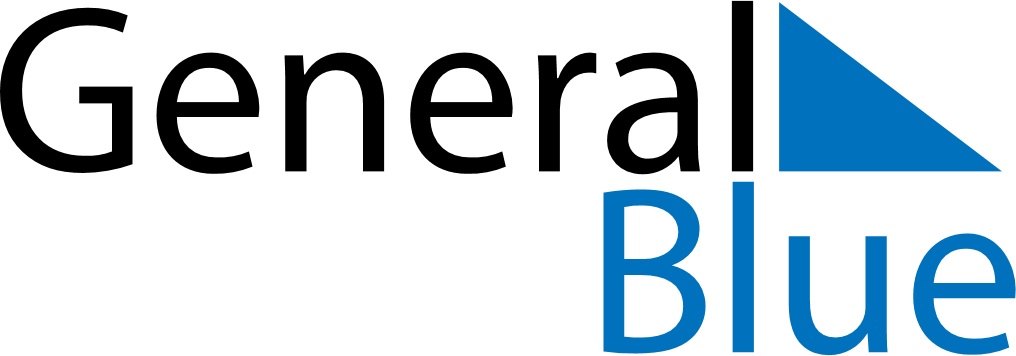 May 2024May 2024May 2024May 2024May 2024May 2024Ruokolahti, South Karelia, FinlandRuokolahti, South Karelia, FinlandRuokolahti, South Karelia, FinlandRuokolahti, South Karelia, FinlandRuokolahti, South Karelia, FinlandRuokolahti, South Karelia, FinlandSunday Monday Tuesday Wednesday Thursday Friday Saturday 1 2 3 4 Sunrise: 4:54 AM Sunset: 9:08 PM Daylight: 16 hours and 13 minutes. Sunrise: 4:51 AM Sunset: 9:11 PM Daylight: 16 hours and 19 minutes. Sunrise: 4:49 AM Sunset: 9:14 PM Daylight: 16 hours and 25 minutes. Sunrise: 4:46 AM Sunset: 9:16 PM Daylight: 16 hours and 30 minutes. 5 6 7 8 9 10 11 Sunrise: 4:43 AM Sunset: 9:19 PM Daylight: 16 hours and 36 minutes. Sunrise: 4:40 AM Sunset: 9:22 PM Daylight: 16 hours and 41 minutes. Sunrise: 4:37 AM Sunset: 9:24 PM Daylight: 16 hours and 46 minutes. Sunrise: 4:34 AM Sunset: 9:27 PM Daylight: 16 hours and 52 minutes. Sunrise: 4:32 AM Sunset: 9:30 PM Daylight: 16 hours and 57 minutes. Sunrise: 4:29 AM Sunset: 9:32 PM Daylight: 17 hours and 3 minutes. Sunrise: 4:26 AM Sunset: 9:35 PM Daylight: 17 hours and 8 minutes. 12 13 14 15 16 17 18 Sunrise: 4:24 AM Sunset: 9:37 PM Daylight: 17 hours and 13 minutes. Sunrise: 4:21 AM Sunset: 9:40 PM Daylight: 17 hours and 18 minutes. Sunrise: 4:18 AM Sunset: 9:43 PM Daylight: 17 hours and 24 minutes. Sunrise: 4:16 AM Sunset: 9:45 PM Daylight: 17 hours and 29 minutes. Sunrise: 4:13 AM Sunset: 9:48 PM Daylight: 17 hours and 34 minutes. Sunrise: 4:11 AM Sunset: 9:50 PM Daylight: 17 hours and 39 minutes. Sunrise: 4:08 AM Sunset: 9:53 PM Daylight: 17 hours and 44 minutes. 19 20 21 22 23 24 25 Sunrise: 4:06 AM Sunset: 9:55 PM Daylight: 17 hours and 49 minutes. Sunrise: 4:04 AM Sunset: 9:58 PM Daylight: 17 hours and 54 minutes. Sunrise: 4:01 AM Sunset: 10:00 PM Daylight: 17 hours and 58 minutes. Sunrise: 3:59 AM Sunset: 10:03 PM Daylight: 18 hours and 3 minutes. Sunrise: 3:57 AM Sunset: 10:05 PM Daylight: 18 hours and 8 minutes. Sunrise: 3:55 AM Sunset: 10:07 PM Daylight: 18 hours and 12 minutes. Sunrise: 3:53 AM Sunset: 10:10 PM Daylight: 18 hours and 17 minutes. 26 27 28 29 30 31 Sunrise: 3:50 AM Sunset: 10:12 PM Daylight: 18 hours and 21 minutes. Sunrise: 3:48 AM Sunset: 10:14 PM Daylight: 18 hours and 25 minutes. Sunrise: 3:46 AM Sunset: 10:16 PM Daylight: 18 hours and 29 minutes. Sunrise: 3:45 AM Sunset: 10:19 PM Daylight: 18 hours and 33 minutes. Sunrise: 3:43 AM Sunset: 10:21 PM Daylight: 18 hours and 37 minutes. Sunrise: 3:41 AM Sunset: 10:23 PM Daylight: 18 hours and 41 minutes. 